Dandelions					bright yellow popsin fields and yardsnot weedsbut sustenance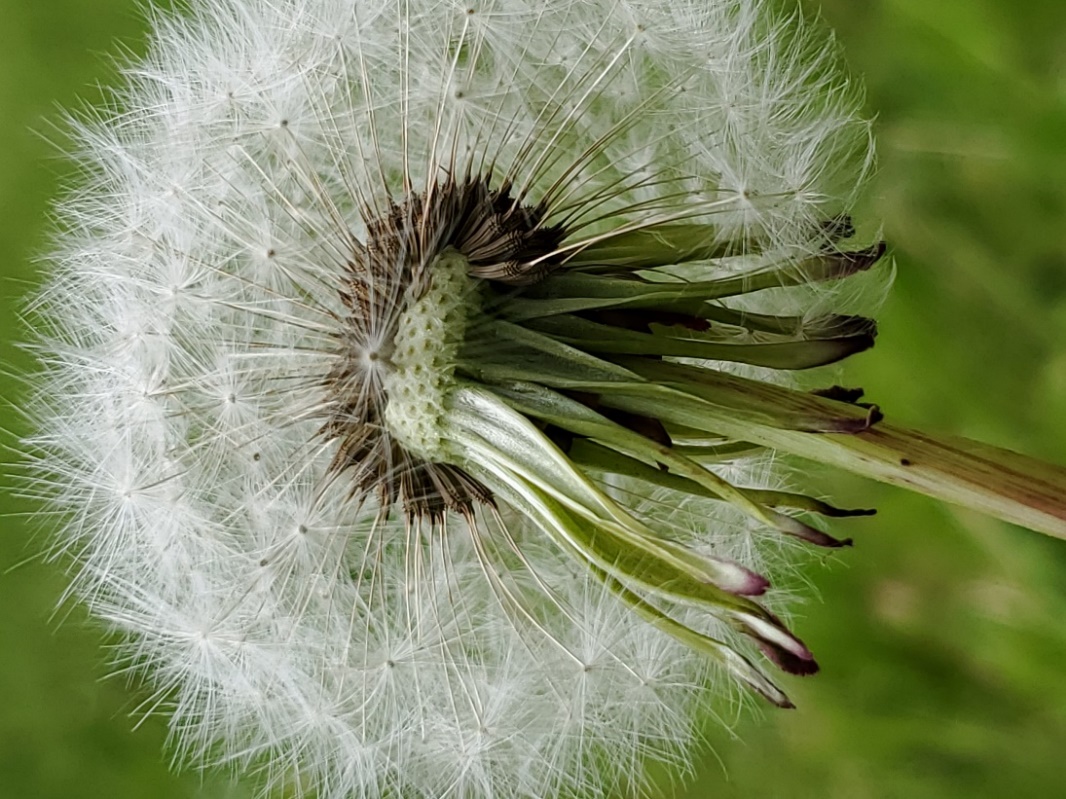 for bees medicine for humansteaching us.let bees tastetheir first nectarensuring survivaltake the greensbrew your teadetoxify your bodystudy the way each jagged petalfits into the nextthen watch as they changeto reveal hundreds each seed attached to a wisp so fineto be able to float on the airWishesobserve each more closelyget a lesson in geometrya nearly white circleforms from brown radiia slight touch sends them outoffers new and different anglesstop spending hours tryingto rid yourself of themlearn your lessons		Joyce Rain Anderson